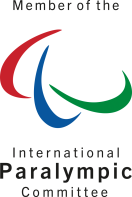 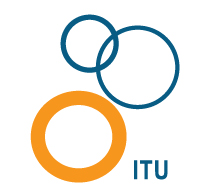 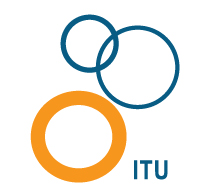 INTERNATIONAL TRIATHLON UNIONNON- TRADITIONAL & UNUSUAL BICYCLES FORMAll requests for non-traditional & unusual bicycles must be submitted by the corresponding National Federation in writing for ITU approval at least thirty (30) days before the event in which the athlete wishes to compete in, with a clear explanation and a minimum of five (5) high resolution pictures attached to this form.The solicitant will be informed by the ITU on the outcome of the request once the ITU Technical Committee has reviewed the information. If accepted, the information will be incorporated to the “Approved non-transitional & unusual bicycles” file located on the ITU website under http://www.triathlon.org/about/downloads/category/competition_rules By submitting this information, the National Federation and the athlete accept the publication of such information if approved in the Approved non-transitional & unusual bicycles file located on the ITU website under http://www.triathlon.org/about/downloads/category/competition_rulesPlease submit the form to thanos.nikopoulos@triathlon.org ITU APPROVEDYES		NOAthletes' nameAthletes' genderAthletes' NFThis bicycle going to be used in a              Draft legal event             Draft legal event            Draft illegal eventBicycle manufacture, model and year of build (please attached web link if available)Description of non-traditional & unusual bicycle  and include the areas where the bicycle doesn’t meet the existing competition rulesNumber of years that the specific model is on the marketList safety & ISO certificates that this model has received. Submitted by NF’s representative:Name:Submitted by NF’s representative:Position:Submitted by NF’s representative:Telephone:Submitted by NF’s representative:Email: